Bank Item NumberBank Item NumberG.C.3.4.L1BenchmarkBenchmarkSS.7.C.3.4 Cognitive Complexity Cognitive Complexity LItemItemWhich constitutional provision forbids conflict between state and federal laws?  A*supremacy clauseBhabeas corpusCelastic clauseDex post factoBank Item NumberBank Item NumberG.C.3.4.M1BenchmarkBenchmarkSS.7.C.3.4 Cognitive Complexity Cognitive Complexity MItemItemWhich is an example of a Tenth Amendment issue?A*state governments oversee  public schoolsBstate governments coin moneyCnational governments make treatiesDnational governments declare warBank Item NumberBank Item NumberG.C.3.4.M2BenchmarkBenchmarkSS.7.C.3.4Cognitive Complexity Cognitive Complexity MItemItemRequiring children to be vaccinated before entering school is an example of which power?  AconcurrentBdelegatedCimpliedD*reserved Bank Item NumberBank Item NumberG.C.3.4.M3BenchmarkBenchmarkSS.7.C.3.4 Cognitive Complexity Cognitive Complexity MItemItemWhich describes concurrent powers?AThe federal government sets standards state governments must follow.B*The federal government shares powers with the state governments.CThe federal government has supremacy over state governments.DThe federal government follows the lead of state governments.Bank Item NumberBank Item NumberG.C.3.4.H1BenchmarkBenchmarkSS.7.C.3.4Cognitive ComplexityCognitive ComplexityHItemItemThe map below describes the number of people on death row in the United States as of 2012.  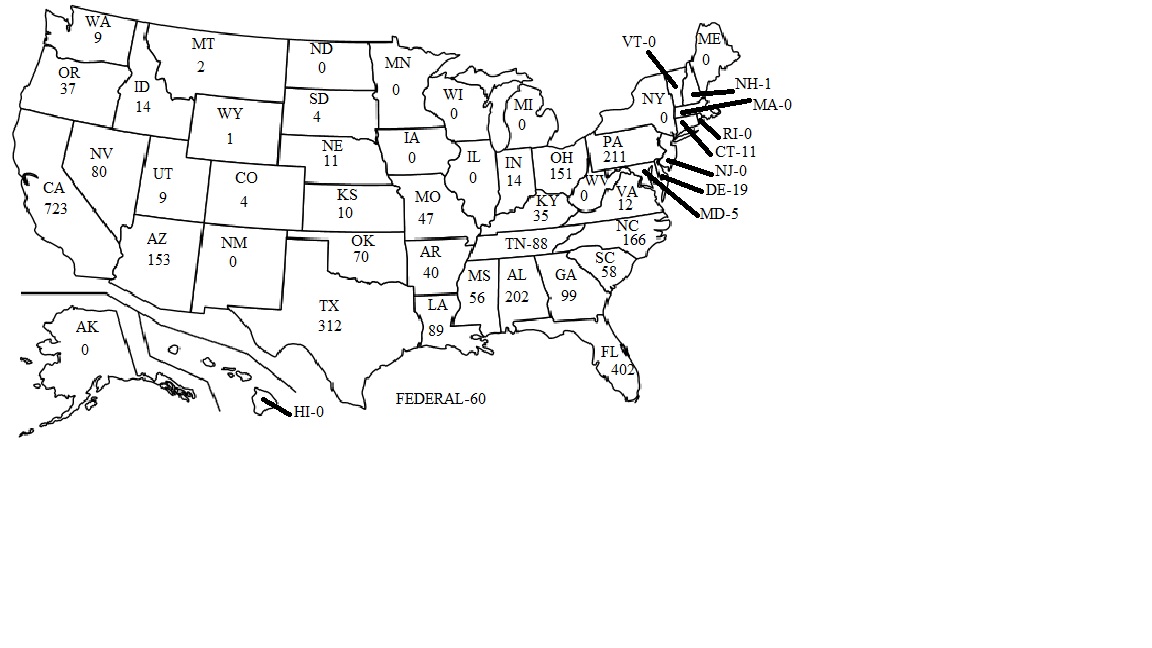 Source:  Adapted from the Death Penalty Information Center What constitutional relationship does the map illustrate?Aenumerated powers B*concurrent powers Cdelegated powers  Dreserved powers 